Муниципальное казённое общеобразовательное учреждение«Колыванская средняя общеобразовательная школа»
Курьинского района Алтайского краяУТВЕРЖДАЮ:Приказ № 74   от 01.09. 2023г.Директор МКОУ «Колыванская СОШ» 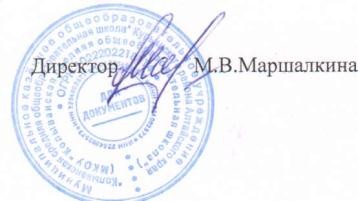 План работы по военно -  патриотическому воспитанию                                                                                                              на 2023-2024 гг.с.Колывань2023г.Цель - формирование личности гражданина - патриота России с присущими ему ценностями, взглядами, ориентациями, установками, мотивами деятельности и поведения.Задачи:обновить  содержание патриотического воспитания, совершенствовать  формы  и методы;формировать  у школьников важнейшие  качества  гражданина России - патриота Отечества: чувства любви к Родине и своему краю, гордости за свою страну, преданности Родине;продолжать  развивать  у учащихся потребность  в познании культурно-исторических ценностей, стимулировать  творческую  активность;доводить  до учащихся школы славные  боевые  традиции  Советской и Российской Армии, примеров мужества и героизма защитников Отечества и их истоков;воспитывать  у молодежи готовность к защите Родины и службе в Вооруженных Силах Российской Федерации;воспитывать  уважительное  отношение  к Конституции и другим законам Российской  Федерации.Основные направления и мероприятия по реализации плана патриотического воспитания учащихся школы на 2023-2024  учебный год.№Содержание работыСрокиОтветственныеI.	Работа по патриотическому воспитанию в ходе подготовки празднования 79-летия Победы советского народа в Великой Отечественной войне 1941–1945 годовI.	Работа по патриотическому воспитанию в ходе подготовки празднования 79-летия Победы советского народа в Великой Отечественной войне 1941–1945 годовI.	Работа по патриотическому воспитанию в ходе подготовки празднования 79-летия Победы советского народа в Великой Отечественной войне 1941–1945 годовI.	Работа по патриотическому воспитанию в ходе подготовки празднования 79-летия Победы советского народа в Великой Отечественной войне 1941–1945 годов    1.Конкурс творческих работ «История моейсемьи в Великой Отечественной войне». Рукописная книга памяти «Летопись Победы»Октябрь-апрельКл. руководители, активисты музея, ответственный за ВР    2.Классные часы: «День Воинской славы России: День начала контрнаступления советских войск против немецко–фашистских войск в битве  под Москвой  в 1941 г».05.12.2023Кл. руководители    3.Проведение Уроков Мужества, посвященных Дню снятия блокады  Ленинграда – 80 лет27.01. 2024Кл.руководители    4.Выступление на школьной линейке: День разгрома советскими войскаминемецко- фашистских войск в02.02.2024Головина Е.В., активисты музеяСталинградской битве 1943 г     5.Мероприятие ко Дню освобождения узников  фашистских лагерей11.04.2024Кл.руководители, активисты музея     6.Конкурс чтецов: «Читают дети о войне»06.05.2024 Учителя литературы      7.Участие в  шествии«Бессмертного полка»09.05.2024Кл. руководители,ответственная за ВР, старшая вожатая     8.Организация экскурсий в музее с цельюознакомления с экспозициями по истории  Великой Отечественной войны.В течение годаКл. руководителиГоловина Е.В., активисты музеяII. Работа по патриотическому воспитанию во время специальной военной операции на УкраинеII. Работа по патриотическому воспитанию во время специальной военной операции на УкраинеII. Работа по патриотическому воспитанию во время специальной военной операции на УкраинеII. Работа по патриотическому воспитанию во время специальной военной операции на Украине    1.Продолжение создания альбома «Герои спецоперации».Сентябрь-майГоловина Е.В., активисты музея, старшая вожатая     2.«Донбасс-сердце России». Серия классных часов.02.10.2023 Кл. руководители     3.Проведение Уроков Мужества, посвященных СВО.февраль Кл. руководители     4.«Героями не рождаются- героями становятся». Классные часы, посвященные двухлетию со дня начала СВО на Украине22.02.2024 Кл. руководители     5.Организация экскурсий в музее с цельюознакомления с экспозициями по истории специальной военной операции.В течение годаКл. руководителиГоловина Е.В., активисты музея     6.Встреча с ветераном СВО И.С. Пешехановым.февральСериков Ю.Н.III. Сохранение традиций:III. Сохранение традиций:III. Сохранение традиций:III. Сохранение традиций:     1.Мероприятия в рамках Месячника военно-патриотической и оборонно-массовой работы, посвященной Дню защитника Отечества.Январь -февральОтветственный за ВР, учительОБЖ    2.Мероприятия ко Дню Защитника Отечества(по отдельному плану)Совет школы, учитель ОБЖ,кл. руководителиIV. Работа по патриотическому воспитанию в ходе подготовки и проведения   мероприятий, посвященных славным историческим событиям РоссииIV. Работа по патриотическому воспитанию в ходе подготовки и проведения   мероприятий, посвященных славным историческим событиям РоссииIV. Работа по патриотическому воспитанию в ходе подготовки и проведения   мероприятий, посвященных славным историческим событиям РоссииIV. Работа по патриотическому воспитанию в ходе подготовки и проведения   мероприятий, посвященных славным историческим событиям России    1.Классные часы в музее «Урок России».сентябрьКл. руководители 1-11 классов    2.День солидарности в борьбе с терроризмом (дата России, установленная Федеральным законом «О днях воинской славы России» от6 июля 2005 года. Связана с трагическими  событиями в Беслане).03.09.2023Классные руководители, активисты музея, старшая вожатая    3.День памяти святого благоверного князя Александра Невского.12.09.2023Активисты музея, МО филологического цикла    4.Выступление  на школьной  линейке: День памяти жертв политических репрессий.27.10.2023Головина Е.В., активисты музея    5.День открытых дверей «Листая страницы  истории», посвященное Дню народного единства и сохранению русскойгосударственности (1612 г.)06.11.2023Кл. руководители,ответственный за ВР   6.День Героев Отечества (1769г. – учреждениеордена Святого Георгия Победоносца)08.12.2023Учитель истории    7.«Я – гражданин России!», посвященное Дню Конституции.декабрьКл.руководители    8.День памяти юного героя-антифашиста (4-7кл)08.02.2024Кл. руководители, активисты музея    9.День памяти о россиянах, исполнявших служебный долг за пределами Отечества. 34 года со дня вывода советских войскиз республики Афганистан (1989) (8-11 классы)15.02.2024Учитель ОБЖ, ответственная за ВРV. Формирование позитивного отношения к военной службеV. Формирование позитивного отношения к военной службеV. Формирование позитивного отношения к военной службеV. Формирование позитивного отношения к военной службе    1.Продолжить знакомство учащихся классов с военными профессиями, информирование их о порядке поступления в военные  училища.7-11кл.В течение годаПреподаватель ОБЖ, кл. руководители    2.Организация встреч с выпускникамишколы, проходящими и прошедшими службу  в российской армииВ течение годаУчитель ОБЖ, ответственная за ВРVI. Использование государственных символов Российской Федерации впатриотическом воспитании обучающихсяVI. Использование государственных символов Российской Федерации впатриотическом воспитании обучающихсяVI. Использование государственных символов Российской Федерации впатриотическом воспитании обучающихсяVI. Использование государственных символов Российской Федерации впатриотическом воспитании обучающихся    1.Использование символов Российской Федерации при проведении           школьных мероприятий.постоянноответственная за ВР,
старшая вожатая, руководитель музея    2.Изучение государственных символовРоссии.В течение годаКл. руководители1-11 кл, руководитель музея    3.Участие в конкурсах среди обучающихся на лучшее знаниегосударственной символики РоссииВ течение годаСтаршая вожатаяVII. Совершенствование информационного обеспечения гражданского ипатриотического воспитания гражданVII. Совершенствование информационного обеспечения гражданского ипатриотического воспитания гражданVII. Совершенствование информационного обеспечения гражданского ипатриотического воспитания гражданVII. Совершенствование информационного обеспечения гражданского ипатриотического воспитания граждан     1.Проведение цикла тематических уроков вшкольном музее:В течение годаКлассные руководители,руководитель музеяИз истории военных побед РоссииВ течение годаКлассные руководители,руководитель музеяЗнамеIнательные даты РоссииВ течение годаКлассные руководители,руководитель музеяСовременная российская армияВ течение годаКлассные руководители,руководитель музеяЗнаменитые российские полководцы иадмиралыВ течение годаКлассные руководители,руководитель музеяГорода воинской славы РоссииВ течение годаКлассные руководители,руководитель музеяVIII. КраеведениеVIII. КраеведениеVIII. КраеведениеVIII. Краеведение    1.Проведение конкурсов, сочинений, рисунков, викторин на темы: "Край, в  котором я живу";"Я - гражданин России";В течение годаКлассные руководители, старшая вожатаяIX. Проектная деятельность и научно-исследовательская работа патриотической  направленностиIX. Проектная деятельность и научно-исследовательская работа патриотической  направленностиIX. Проектная деятельность и научно-исследовательская работа патриотической  направленностиIX. Проектная деятельность и научно-исследовательская работа патриотической  направленности    1.Конкурс ученическихcочинений «Мои родные и близкие в годы войны» для создания семейных родословныхВ течение годаУчителя русского языка  и литературы.